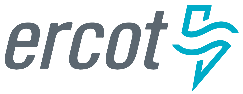 June 2016 ERCOT Monthly Operations Report
Reliability and Operations Subcommittee Meeting August 4th, 2016Table of Contents1.	Report Highlights	12.	Frequency Control	22.1.	Frequency Events	22.2.	Responsive Reserve Events	32.3.	Load Resource Events	33.	Reliability Unit Commitment	34.	Wind Generation as a Percent of Load	55.	Congestion Analysis	55.1.	Notable Constraints for June	55.2.	Generic Transmission Constraint Congestion	85.3.	Manual Overrides for June	85.4.	Congestion Costs for Calendar Year 2016	86.	System Events	96.1.	ERCOT Peak Load	96.2.	Load Shed Events	96.3.	Stability Events	96.4.	Notable PMU Events	96.5.	TRE/DOE Reportable Events	96.6.	New/Updated Constraint Management Plans	96.7.	New/Modified/Removed SPS	96.8.	New Procedures/Forms/Operating Bulletins	97.	Emergency Conditions	107.1.	OCNs	107.2.	Advisories	107.3.	Watches	107.4.	Emergency Notices	108.	Application Performance	108.1.	TSAT/VSAT Performance Issues	108.2.	Communication Issues	108.3.	Market System Issues	10Appendix A: Real-Time Constraints	11Report HighlightsThe unofficial ERCOT peak for June was 65,184 MW.There were three frequency events in June. PMU data indicates the ERCOT system transitioned well in each case.There were three instances where Responsive Reserves were deployed, all of which were the result of frequency events.There were twenty-six RUC commitments in June. The level of reportable SCED congestion increased in June. This congestion was due primarily to planned outages and area load/gen patterns. There were thirty-four instances over 25 days on the Generic Transmission Constraints (GTCs) in June. There were five days of activity on the Zorillo – Ajo GTC, eight days on the Panhandle GTC, and twenty-one days on the Liston GTC in June.  There was no activity on the remaining GTCs during the Month.There were no significant system events for the month of June.There were no application issues to report for June. Frequency ControlFrequency EventsThe ERCOT Interconnection experienced seven frequency events in June, all of which resulted from Resource trips. The average event duration was approximately 0:03:00.When analyzing frequency events, ERCOT evaluates PMU data according to industry standards. Events with an oscillating frequency of less than 1 Hz are considered to be inter-area, while higher frequencies indicate local events. Industry standards specify that damping ratio for inter-area oscillations should be 3.0% or greater. All events listed below indicate the ERCOT system met these standards and transitioned well after each disturbance.Reported frequency events will include both frequency events where frequency was outside the range of 60±0.1 Hz as well as those determined to be Frequency Measurable Events (FME) as defined by BAL-001-TRE-1.  Delta Frequency is defined as the difference between the pre-perturbation and post-perturbation frequency.  The Duration of Event is defined as the time it takes for the frequency to recover to lesser/greater of the frequency at the time of the frequency event (t(0) or “A-point”) for low/high-frequency events, respectively.  Further details on FMEs can be found in the MIS posted BAL-001-TRE-1 PDCWG Unit Performance reports.  A summary of the frequency events is provided below:(Note: frequency events highlighted in blue have been identified as FMEs per BAL-001-TRE-1 and the Performance Disturbance Compliance Working group.)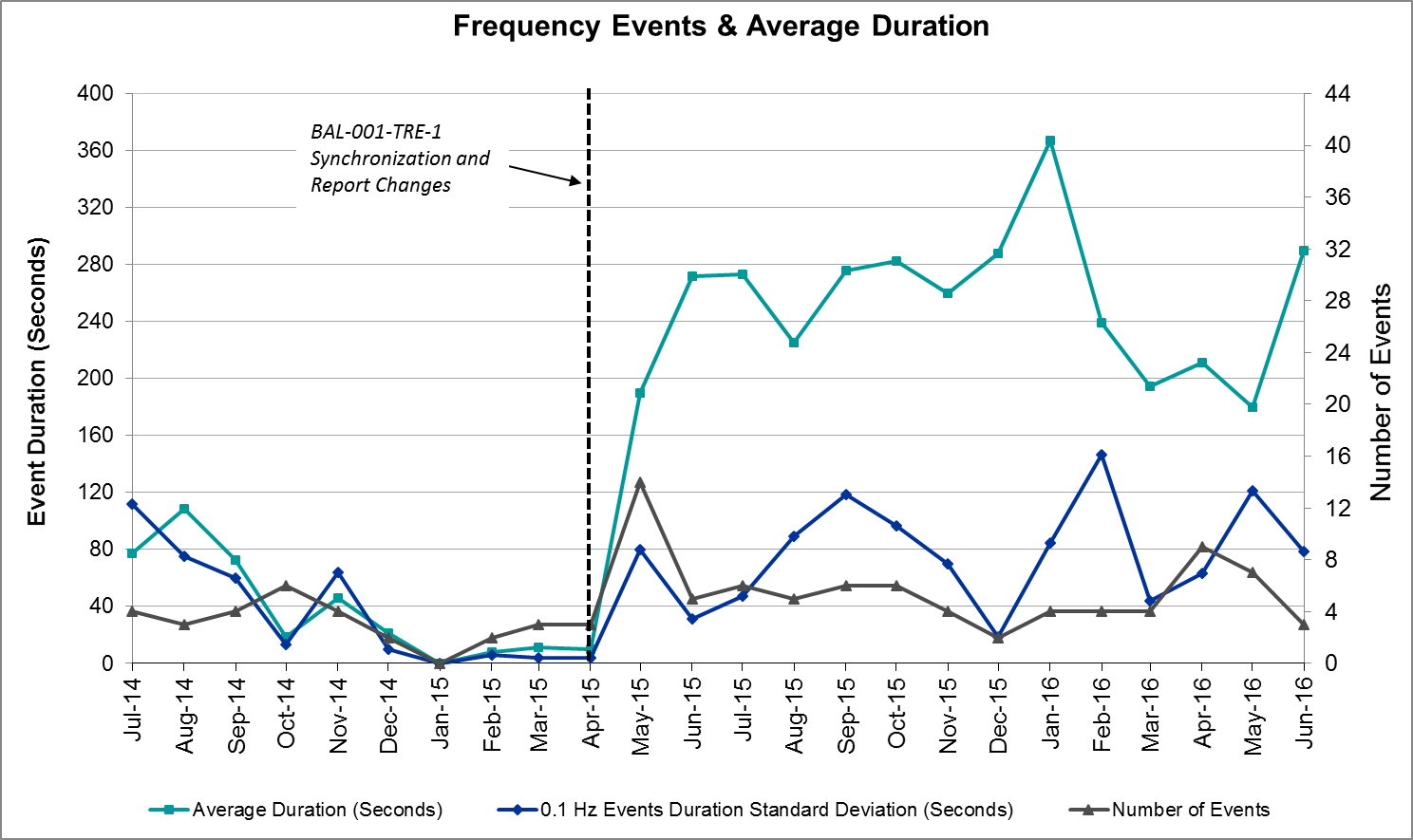 Responsive Reserve EventsThere were seven events where Responsive Reserve MWs were released to SCED in June. The events highlighted in blue were related to frequency events reported in Section 2.1 above.Load Resource EventsNone.Reliability Unit CommitmentERCOT reports on Reliability Unit Commitments (RUC) on a monthly basis. Commitments are reported grouped by operating day and weather zone. The total number of hours committed is the sum of the hours for all the units in the specified region. Additional information on RUC commitments can be found on the MIS secure site at Grid  Generation  Reliability Unit Commitment.There were no DRUC commitments in June.There were 26 HRUC commitments in June.Wind Generation as a Percent of Load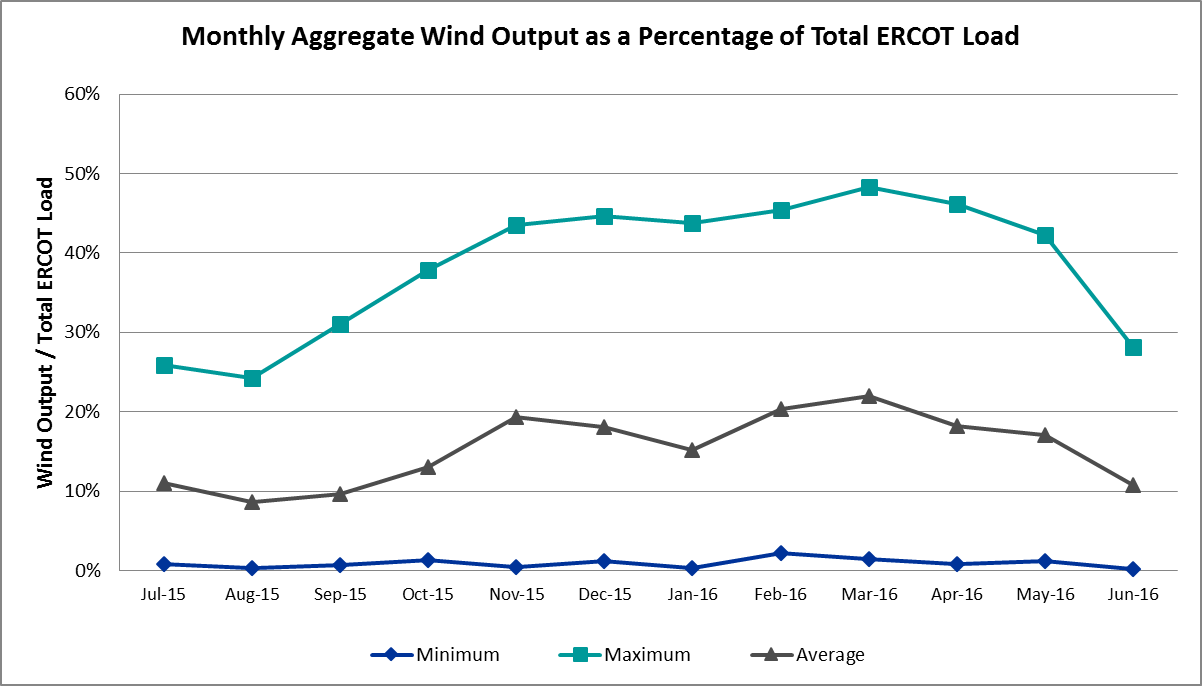 Congestion AnalysisThe number of congestion events experienced by the ERCOT system decreased in June. There were thirty-four instances of activity on the Generic Transmission Constraints (GTCs) in June.Notable Constraints for JuneNodal protocol section 3.20 specifies that ERCOT shall identify transmission constraints that are active or binding three or more times within a calendar month. As part of this process, ERCOT reports congestion that meets this criterion to ROS. In addition ERCOT also highlights notable constraints that have an estimated congestion rent exceeding $1,000,000 for a calendar month. These constraints are detailed in the table below. Rows highlighted in blue indicate the congestion was affected by one or more outages. For a list of all constraints activated in SCED for the month of June, please see Appendix A at the end of this report.Generic Transmission Constraint CongestionThere were five days of activity on the Zorillo – Ajo GTC, eight days on the Panhandle GTC, and twenty-one days on the Liston GTC in June.  There was no activity on the remaining GTCs during the Month.Note: This is how many times a constraint has been activated to avoid exceeding a GTC limit, it does not imply an exceedance of the GTC occurred or that the GTC was binding.Manual Overrides for JuneThere were no manual overrides for the month of June 2016.Congestion Costs for Calendar Year 2016The following table represents the top twenty active constraints for the calendar year based on the estimated congestion rent attributed to the congestion. ERCOT updates this list on a monthly basis.System EventsERCOT Peak LoadThe unofficial ERCOT peak load for the month was 65,184 MW and occurred on June 15th during hour ending 17:00.Load Shed EventsNone.Stability EventsNone.Notable PMU EventsERCOT analyzes PMU data for any significant system disturbances that do not fall into the Frequency Events category reported in section 2.1. The results are summarized in this section once the analysis has been completed.There were no reportable events in June.TRE/DOE Reportable EventsNone.New/Updated Constraint Management PlansNone.New/Modified/Removed SPSNone.New Procedures/Forms/Operating BulletinsERCOT has revised the following procedure manuals, effective June 30, 2016.Emergency ConditionsOCNsNone.AdvisoriesWatchesNone.Emergency Notices.Application PerformanceThere were no issues to report for June.TSAT/VSAT Performance IssuesNone.Communication IssuesNone.Market System IssuesNone.Appendix A: Real-Time ConstraintsThe following is a complete list of constraints activated in SCED for the month of June.  Full contingency descriptions can be found in the Standard Contingencies List located on the MIS secure site at Grid  Generation  Reliability Unit Commitment.Date and TimeDate and TimeDelta FrequencyMax/Min FrequencyDuration of EventPMU DataPMU DataLoadWindWindInertiaInertiaCommentsCommentsDate and TimeDate and Time(Hz)(Hz)Duration of EventOscillation Mode (Hz)Damping Ratio(MW)% % (GW-s)(GW-s)CommentsComments6/6/2016 16:216/6/2016 16:210.0640.06459.900:05:320.657%    36,327     36,327 29%29%    221,026     221,026 Unit Trip of 517 MW 6/19/2016 18:146/19/2016 18:140.0820.08259.880:05:390.7615%    53,972     53,972 1%1%    309,402     309,402 Unit Trip of 669 MW 6/19/2016 18:146/19/2016 18:140.0820.08259.880:05:390.6312%    53,972     53,972 1%1%    309,402     309,402 Unit Trip of 669 MW 6/24/2016 14:446/24/2016 14:440.0490.04959.880:03:190.6410%    56,582     56,582 9%9%    320,633     320,633 Unit Trip of 484 MW Date and Time Released to SCEDDate and Time RecalledDuration of EventMaximum MWs ReleasedCommentsDate and Time Released to SCEDDate and Time RecalledDuration of EventMaximum MWs ReleasedComments6/6/2016 16:21:506/6/2016 16:26:020:04:12500.036/19/2016 18:14:406/19/2016 18:19:000:04:20459.956/24/2016 14:44:486/24/2016 14:48:320:03:44396.94HRUC CommitmentsHRUC CommitmentsHRUC CommitmentsHRUC CommitmentsHRUC CommitmentsHRUC CommitmentsResource Location# of ResourcesOperating DayTotal # of Hours CommittedTotal MWhsReason for CommitmentCoastal86/1/2016228296Local CongestionCoastal16/3/2016111Local CongestionSouth Central16/3/2016250Local CongestionCoastal16/6/201663216Local CongestionCoastal26/7/2016158217Houston Import, Local CongestionSouthern26/7/201615735Valley ImportCoastal16/8/201653745Local CongestionCoastal36/9/20162314907Local CongestionSouthern16/9/201682640Local CongestionCoastal16/10/20161410486Local CongestionCoastal16/11/20164676Local CongestionCoastal16/13/201653745Local CongestionCoastal56/14/20164123244North to HoustonCoastal26/15/20162417904Local CongestionCoastal26/16/20162617396Local CongestionCoastal16/17/20162492Local CongestionSouthern26/21/20163698Local Congestion, Valley ImportCoastal16/21/20164676Local Congestion North Central96/22/2016498014Local CongestionNorth Central26/23/20167427Local CongestionSouthern16/23/201682640Local CongestionCoastal16/24/201684288Local CongestionCoastal16/25/201631608Local CongestionNorth Central16/28/201652615Local CongestionSouth Central16/28/20165630Local CongestionCoastal26/29/201681352Local CongestionContingencyOverload# of Days Constraint ActiveEstimated Congestion RentTransmission ProjectPh Robinson At1l_H (3)345/138 kVMeadow AT1 345/138kV14$33,467,561.084708Bm-Sr73 & Sr81 138kVBellaire - San Felipe 138kV3$7,119,922.624703DCKT Jewett - Singleton 345 kVBtu_Jack_Creek - Twin Oak Switch 345kV16$4,959,861.57Hourton Import ProjectFort Worth Subsation to West Denton 138 kVJim Christal Substation - West Denton 138kV3$2,607,972.70DKCT Roans Prarie-Rothwood & Singleton-Tomball 345kVSingleton - Zenith 345kV11$2,444,807.48Houston Import ProjectGarfield-Hicross And Onion-Stoney_R 138kVMcneil Lcra - Mcneil Aen 138kV3$2,384,574.67Lewisville Switch Axfmr22 345/138 kVCarrollton Northwest 138 kV Reactor1$2,040,251.792013 to 2015 RTPLewisville Switch Axfmr22 345/138 kVFort Worth Subsation - West Denton 138kV2$1,697,644.28Btu_Atkins Axfmr1 138/69 kVBtu_Briarcrest - Btu_Nall_Lane 69kV14$1,325,722.874574Ph Robinson At1l_H (3)345/138 kVSeminole Tnp - Friendswood Tnp 138kV1$1,322,908.13Sn-Str26 & Bfp-Vl82Hofman - Lake Jackson 138kV1$1,089,700.68DCKT Marion - Zorn and Clear Springs 345 kVClear Springs - Geronimo 138kV8$962,359.19Gila - Hiway 9 138 kVMorris Street - Gila 138kV21$864,694.17Bevo Substation - Asherton 138 kVHamilton Road - Maverick 138kV3$676,009.3316TPIT0024DCKT Chambers - King and Cedar Bayou - Jordan 345 kVBrine - Langston 138kV3$543,836.38DCKT STP - Hillje and STP - Whitepoint 345 kVBlessing - Lolita 138kV8$445,679.51Zorn-Marion & Cleasp 345kVComal - Henne 138kV7$424,355.804454Sn-Str26 & Bfp-Vl82Markham Tie To Aep - Van Vleck Switch 69kV3$376,809.52BasecaseListon GTC21$290,113.24Hutto - Round Rock & Gabriel 138 kVGilleland - Mcneil Lcra 138kV11$282,384.335269DCKT Singleton - Zenith 345 kVBetka - Hockley 138kV3$182,666.403682A,3682,3682CEagle Mountain 2 Compressor Station to Eagle Mountain Poi (5)138/138/138/138/138 kVEagle Mountain Ses - Wagley Robertson 138kV3$138,381.8515TPIT0085Carrolton Northwest - Lewisville Switch 345 kVLewisville Switch - Jones Street Tnp 138kV4$96,794.28Laquinta - Lobo 138 kVBruni Sub 69_1 138/69kV6$90,784.80Bosque Switch - Elm Mott 345 kVBosque Switch - Rogers Hill Bepc 138kV11$80,252.434356Bosque Switch - Elm Mott 345 kVRogers Hill Bepc - Elm Mott 138kV4$79,500.53Marbfa-Lakewy &Wirtz-Palefa 138kVFlat Rock Lcra - Wirtz 138kV11$77,992.604465Emses-Sagna 138kVEagle Mountain Ses - Morris Dido 138kV3$68,299.994252Mercers Gap Sw to Comanche Switch (Oncor) 138 kVCamp Bowie (Oncor) - Brownwood Switch 138kV6$65,243.28Hicks Switch - Alliance & Roanoke Switch 345 kVEagle Mountain Ses - Eagle Mountain Poi 138kV3$58,161.70Zorn-Marion & Cleasp 345kVHenne - Zorn 138kV4$57,197.87Ph Robinson to Center 345 kVAritek - Chorin 138kV4$56,403.754426BasecaseRandado Aep - Zapata 138kV12$51,269.93Wharton to Caney (2)138/138 kVEl Campo - Lane City Pump 138kV7$47,561.38BasecasePanhandle GTC8$46,310.13Panhandle UpgradeUvalde Aep - Odlaw Switchyard 138 kVHamilton Road - Maverick 138kV6$45,921.8516TPIT0024BasecaseZorillo to Ajo GTC5$38,463.87LRGV (lower Rio Grande Valley) Import ProjectAspermont Aep - Spur 138 kVGirard Tap - Jayton 69kV3$33,106.38Victoria - Coleto Creek 138 kV (COLETO_VICTOR1)Coleto Creek - Victoria 138kV4$31,727.13Live Oak RPGLobo 2_345_138 345/138 kV Javalina Tap - Molina 138kV3$25,151.294401Hiway_9 - Citgo N Oak Park 138 kVCitgo N Oak Park - Cantwell 138kV5$23,133.96Sweetwater Downtown to Haynes Substation (7)138/138/138/138/138/138/138 kVEskota Switch - Trent 69kV3$12,307.04Dyann-Wr&Eb-Wr 138kVEl Campo - Lane City Pump 138kV3$10,470.56DCKT Gibbons Creek - Singleton 345 kVJewett - Singleton 345kV5$6,487.27Ennis Switch - Desoto Switch 138 kVEnnis West Switch - Waxahachie 138kV3$5,976.51DCKT Ferguson - Granite Mountain and Wirtz - Starcke - Paleface 138 kVFlat Rock Lcra - Wirtz 138kV6$5,341.774465Lopeno to Zapata 138 kVJavalina Tap - Molina 138kV4$3,632.914401Wharton to Caney (2)138/138 kVLane City Reactor3$683.96ContingencyBinding Element# of 5-min SCED IntervalsEstimated Congestion RentTransmission ProjectPh Robinson At1l_H (3)345/138 KVMeadow AT1 345/138kV1,470 $   37,410,531.94 4708Villa Cavazos to Military Highway Aep (2)138/138 KVLos Fresnos - Loma Alta Substation 138kV3,272 $   26,026,381.24 Rnksw-W_Dent&Lwssw-Krwsw 345kvFort Worth Subsation - West Denton 138kV1,774 $   10,027,611.63 Hcksw-Allnc&Rnksw 345kvEagle Mountain Ses - Morris Dido 138kV1,420 $     8,755,553.47 4252BasecasePanhandle GTC4,595 $     7,937,227.06 Panhandle UpgradeBm-Sr73 & Sr81 138kvBellaire - San Felipe 138kV196 $     7,119,922.62 Rosen Heights to Eagle Mountain Compressor (5)138/138/138/138/138 KVRosen Heights Tap 2 - Morris Dido 138kV857 $     6,945,775.57 4252Meadow to Ph Robinson 345 KVMeadow AT1 345/138kV89 $     6,552,987.55 4708Jewet-Sng 345kvBtu_Jack_Creek - Twin Oak Switch 345kV3,221 $     6,507,814.08 Hourton Import ProjectBasecaseValley Import110 $     6,494,964.50 LRGV (lower Rio Grande Valley) Import ProjectLwssw-Krwsw&Rnksw 345kvFort Worth Subsation - West Denton 138kV788 $     5,462,367.54 Hcksw-Allnc&Rnksw 345kvRosen Heights Tap 2 - Morris Dido 138kV805 $     5,063,292.44 4252South Carbide to Loma Alta Substation 138 KVLa Palma - Villa Cavazos 138kV505 $     5,060,645.62 Rns-Rtw & Sng-Tb 345kvSingleton - Zenith 345kV2,090 $     5,047,008.96 Houston Import ProjectMason Road to Obrien 138 KVBetka - Hockley 138kV257 $     4,451,883.67 3682A,3682,3682CSouth Texas # 1 & # 2Marion - Clear Springs 345kV18 $     4,402,597.52 Nelson Sharpe to Ajo 345 KVJavalina Tap - Molina 138kV4,406 $     4,208,950.27 4401Ph Robinson At4_H (3)345/138 KVMeadow AT1 345/138kV62 $     3,994,537.45 4708Eagle Mountain Ses Axfmr1l (3)345/138 KVEagle Mountain Ses AX2L 345/13.8/138kV329 $     3,993,367.46 Eagle Mountain Ses Axfmr1l (3)345/138 KVEagle Mountain Ses AX2H 345/13.8/138kV813 $     3,865,585.22 Procedure TitlePOBCommunications Protocols746DC Tie Desk747Real-Time Desk748Reliability Unit Commitment Desk749Resource Desk750Scripts751Shift Supervisor Desk752Transmission & Security Desk753Date and TimeDescription06/06/16 16:30Physical Responsive Capability < 3000 MW: ERCOT is issued an Advisory due to Physical Responsive Capability being below 3000 MW.Date and TimeDescription06/13/16 13:35Transmission Emergency Notice issued for a post-contingency over load in the Laredo-Hamilton Rd Area.ContingencyConstrained ElementFrom StationTo Station# of Days Constraint ActiveBASE CASELISTONn/an/a21SGILNU78GILA_MORRIS1_1GILAMORRIS21DJEWSNG5JK_TOKSW_1TOKSWJK_CK16XATK89NAL_BRIR_1NALL_LNBRIRCRT14XPHR58MDO_AT1MDOMDO14BASE CASERANDAD_ZAPATA1_1RANDADOZAPATA12DRNS_TB5SNGZEN99_ASNGZEN11SBOSELM51030__BBOSQUESWRGH11DMARPA_838T365_1WIRTZFLATRO11DHUTGAB8211T147_1GILLCRMCNEIL_11BASE CASEPNHNDLn/an/a8DSTPWHI5BLESSI_LOLITA1_1BLESSINGLOLITA8DMARZOR5505T505_1CLEASPGERONI8SWRDYN8EL_CAM_LANCTY1_1LANCTYPMEL_CAMPO7DCLEZOR586T235_1HENNECOMAL7SZEPCMN8670__BBRNSWCMPBW6SLAQLOB8BRUNI_69_1BRUNIBRUNI6SBRAUVA8HAMILT_MAVERI1_1HAMILTONMAVERICK6DFERPAL838T365_1WIRTZFLATRO6BASE CASEZO_AJOn/an/a5SHIWCIT811T436_1CITGO_NOCANTWELL5DGIBSNG5260_A_1JEWETSNG5SBOSELM51030__ARGHELMOT4SRANZA28JAVALT_MOLINA1_1JAVALTAPMOLINA4SPHRCTR5ATKRIN87_ARINATK4DCLEZOR589T204_1ZORNHENNE4DCRLLSW5590__ALWSSWLWVJS4SVICCO28COLETO_VICTOR2_1COLETOVICTORIA4DWR_EB28EL_CAM_LANCTY1_1LANCTYPMEL_CAMPO3DBM_BM_8BI_SF_09_ABISF3DGARSTO8MCN_MCN_1MCNEIL_MCNEIL3DEMSSAG86265__AEMSESMRSDO3SSWDMGS86585__AESKSWTRNT3SSPUASP8JATN_SPUR_1C_1GIRA_TAPDKEC3SFTWW_D8AIR_W_DE_1W_DENTJMCRSTL3SWRDYN8LANCTYR1_1LAN_CTYLAN_CTY3DHCKRNK56270__AEMSESEGPOI3SBEVASH8HAMILT_MAVERI1_1HAMILTONMAVERICK3SEMMEM286271__AEMSESWGROB3DSNGZEN5BETHK_66_AHKBET3XLOB58JAVALT_MOLINA1_1JAVALTAPMOLINA3DSN_BFP8MRK_VNVL_1MRKHMSWVNVLKSW3SRDODES8940__CENWSWWXHCH3DCHBJOR5BRNLAN86_ALANBRN3XLOB58DILLEY_JARDIN1_1DILLEYSWJARDIN2SFORYEL8FORTMA_MASN1_1FORTMAMASN2XLWS158FTW_W_DE_1W_DENTFTWORTH2SBIGDIL8HAMILT_MAVERI1_1HAMILTONMAVERICK2DEMSSAG86265__DMRSDORHTP22SWEBVEN56300__GEVRSWOAKT22DDILPE89BIG_FO_PEARSA1_1BIG_FOOTPEARSAL12DWR_EB28LANCTY_LAN_CT1_1LAN_CTYLANCTYPM2XLK2W89OLSE_BOS_1BOSQUESWOLSEN2BASE CASEPAREDS_CNTRLAV_1PAREDESMV_CNTRA2DSHREVR56300__GEVRSWOAKT22DCHBJOR5ATKRIN87_ARINATK2SVICCOL8COLETO_VICTOR1_1COLETOVICTORIA2XVIC89MAGRUD_VICTOR2_1VICTORIAMAGRUDER2SGIBSNG5SNGXGC99_1GIBCRKSNG2DTRCELK51760__ASHBSWTYLNW2XLOB58BESSEL_LON_HI1_1LON_HILLBESSEL2SGILHI28GILA_HIWAY_2_1GILAHIWAY_92DGARHIC8MCN_MCN_1MCNEIL_MCNEIL2SJARDIL8DIL_COTU_1DILLEYSWCOTULAS2SSNDAU15450__ASNDSWAUSTRO2SBIGDIL8BAT_CRST_1BATESVLCRSTLSW1XWI2N89WINKS_MR2LWINKSWINKS1XPHR58G138_10C_1FRDSWOODSEMINOLE1SFALROM8JAVALT_MOLINA1_1JAVALTAPMOLINA1SY4T18T0_Y4_1T0Y41SHLSWHT81030__BBOSQUESWRGH1SSCLWF286560__BMRKLYRICSW1SSWDMGS86780_B_1ROBYLONGWRTH1SSWDMGS86780__AESKSWLONGWRTH1SMARO2B8BETHK_66_AHKBET1XLOB58FREER_SAN_DI1_1SAN_DIEGFREER1BASE CASEGLE_MERI_1MERIDIANGLENROSE1SWRDYN8LANCTY_LAN_CT1_1LAN_CTYLANCTYPM1XASP89MUNDAY_WEIN1_1MUNDAYSTWEIN1BASE CASES104A_1RIOHONDOMV_BURNS1BASE CASESNYDER_WKN_BK1_1ENASWKN_BKR1XLWS1582650_CBRATING_1CRLNWCRLNW1SMCEABS8MKLT_TRNT1_1TRNTMKLT1SRAZD182584_1DOWNIESUVALDE1XLWS158570_B_1POCKRUSCCRNTH1SWHISTP5BLESSI_LOLITA1_1BLESSINGLOLITA1DCHB_NB5CBYRNG87_ACBYRNG1XATK89NOR_TABO_1TABORNORTHBR1SSKISIN9THREE_RI_69A1THREE_RITHREE_RI1UFO5FOR1FORMOSA_TR21FORMOSAFORMOSA1SJMCN_D8FTW_W_DE_1W_DENTFTWORTH1SSPUASP8GIRA_T_SPUR1_1SPURGIRA_TAP1SSWDMGS8HAMLIN_PLST1_1HAMLINPLST1SAJORI25LASPUL_RIOHON1_1LASPULGARIOHONDO1XWFA896945__ALKWSWWFALS1DSN_BFP8HN_LJ_02_ALJHN1DAUSSND5MCN_MCN_1MCNEIL_MCNEIL1DONISTO8MCN_MCN_1MCNEIL_MCNEIL1SSPUASP8SPUR_69_1SPURSPUR1XWI2N89WINKS_MR2HWINKSWINKS1DAUSSND5211T147_1GILLCRMCNEIL_1SSPUMW18ASPM_69T1ASPMASPM1DCHBJOR5CBYRNG87_ACBYRNG1SLAQLOB8FALFUR_PREMON1_1FALFURPREMONT1BASE CASEJAVALT_MOLINA1_1JAVALTAPMOLINA1SSWDMGS8MKLT_TRNT1_1TRNTMKLT1XDOW58MRK_VNVL_1MRKHMSWVNVLKSW1BASE CASERIOHND_ERIOHND_1MV_RIOHORIOHONDO1SCABWES8ARANSA_SEAWAL1_1ARANSASSEAWALL1XMCC58BNDVS_DT1HBNDVSBNDVS1DAUSGAR5CKT_975_1DUNLAPTRIDGE1